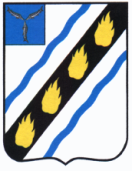 МУНИЦИПАЛЬНОЕ СОБРАНИЕСОВЕТСКОГО МУНИЦИПАЛЬНОГО РАЙОНА САРАТОВСКОЙ ОБЛАСТИ
РЕШЕНИЕот 01.03.2023 № 618р.п. СтепноеРассмотрев ходатайство главного редактора муниципального унитарного предприятия «Редакция газеты «Заря» от 08.02.2023 № 226, руководствуясь Уставом Советского муниципального района, Муниципальное Собрание Советского муниципального района РЕШИЛО:	1. Внести изменения в приложение №1 к решению Муниципального Собрания Советского муниципального района от 26.08.2020 № 262 «Об утверждении тарифов муниципального унитарного предприятия «Редакция газеты «Заря» Советского района Саратовской области», изложив его в новой редакции согласно приложению.2. Настоящее решение вступает в силу со дня официального опубликования (обнародования).Глава Советскогомуниципального района                                                                    С.В. ПименовПредседательМуниципального СобранияСоветского муниципального района			                     С.В. ЧубарыхПриложение к решению Муниципального СобранияСоветского муниципального районаот 01.03.2023 № 618«Приложение № 1к решению Муниципального СобранияСоветского муниципального районаот 26.08.2020 № 262Тарифымуниципального унитарного предприятия «Редакция газеты «Заря» Советского района Саратовской области на публикацию рекламно-информационного материала для юридических лиц		                                ».Верно:СекретарьМуниципального Собрания                                                       Н.Н. ВаравкинО внесении изменений в решение Муниципального Собрания Советского муниципального района от 26.08.2020 № 262№ п/пНаименование услугиСтоимостьуслуги(руб.)1.Публикация социально значимой информации, муниципальных правовых актов и информационного материала Муниципального Собрания, администрации района и администраций муниципальных образований Советского муниципального района -  1 квадратный сантиметр занимаемой газетной площади на черно-белой полосе10,002.Публикация объявлений, рекламы, тематических полос, нормативных правовых актов, официальной информации бюджетных организаций, садовых и товарищеских обществ, некоммерческих предприятий и организаций   -  1 квадратный сантиметр занимаемой газетной  площади  на черно-белой полосе20,003.Публикация объявлений, рекламы, тематических полос, нормативных правовых актов, официальной информации бюджетных организаций, садовых и товарищеских обществ, некоммерческих предприятий и организаций   - 1 квадратный сантиметр занимаемой газетной  площади  на цветной полосе40,004.Публикация объявлений, рекламы, тематических полос, нормативных правовых актов, официальной информации предприятий и организаций коммерческих структур - 1 квадратный сантиметр занимаемой газетной  площади  на черно-белой полосе40,005.Публикация объявлений, рекламы, тематических полос, нормативных правовых актов, официальной информации предприятий и организаций коммерческих структур - 1 квадратный сантиметр занимаемой газетной  площади  на  цветной  полосе60,006.Публикация поздравлений с праздничными датами от организаций и предприятий  всех форм собственности на цветной полосе  до 75 слов2000,007.Публикация некролога  до 100 слов 1000,008.Публикация социально-значимой информации в сетевых изданиях – 1 материал, опубликованный в сетевых изданиях420,00